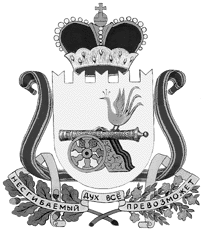 администрация муниципального образования«Вяземский район» смоленской областиПОСТАНОВЛЕНИЕот 10.02.2020 № 182О внесении изменений в Административный регламент по осуществлению муниципального жилищного контроля на территории муниципального образования «Вяземский район» Смоленской области В целях организации и осуществления муниципального жилищного контроля на территории муниципального образования «Вяземский район» Смоленской области, в соответствии с Конституцией Российской Федерации, пунктом 1 части 4.1 статьи 20 Жилищного кодекса Российской Федерации, Федеральным законом от 06.10.2003 № 131-ФЗ «Об общих принципах организации местного самоуправления в Российской Федерации, Федеральным законом от 26.12.2008 № 294-ФЗ «О защите прав юридических лиц и индивидуальных предпринимателей при осуществлении государственного контроля (надзора) и муниципального жилищного контроля», Федеральным законом от 27.07.2010 № 210-ФЗ «О предоставлении государственных и муниципальных услуг», Уставом муниципального образования «Вяземский район» Смоленской области,Администрация муниципального образования «Вяземский район» Смоленской области постановляет:1. Внести в Административный регламент по осуществлению муниципального жилищного контроля на территории муниципального образования «Вяземский район» Смоленской области, утвержденный постановлением Администрации муниципального образования «Вяземский район» Смоленской области от 12.03.2014 № 330 (в редакции постановлений Администрации муниципального образования «Вяземский район» Смоленской области» от 18.08.2016 № 1274, от 29.12.2018 № 2544, от 04.06.2019 № 956) следующие изменения:Пункт 3.3 изложить в новой редакции: «3.3. Основанием для включения плановой проверки в ежегодный план проведения плановых проверок является истечение одного года со дня:1) начала осуществления товариществом собственников жилья, жилищным, жилищно-строительным кооперативом или иным специализированным потребительским кооперативом деятельности по управлению многоквартирными домами в соответствии с представленным в орган государственного жилищного надзора уведомлением о начале осуществления указанной деятельности;1.1) постановки на учет в муниципальном реестре наемных домов социального использования первого наемного дома социального использования, наймодателем жилых помещений в котором является лицо, деятельность которого подлежит проверке;2) окончания проведения последней плановой проверки юридического лица, индивидуального предпринимателя;3) установления или изменения нормативов потребления коммунальных ресурсов (коммунальных услуг)». 2. Опубликовать данное постановление в газете «Вяземский вестник» и разместить на сайте Администрации муниципального образования «Вяземский район» Смоленской области.3. Контроль за исполнением настоящего постановления возложить на первого заместителя Главы муниципального образования «Вяземский район» Смоленской области Беленко В.П.Глава муниципального образования«Вяземский район» Смоленской области                                         И.В. ДемидоваВизы:Первый Заместитель Главы МО                                                     В.П. Беленко     ____________                                                                                                                                      (дата)        Начальник юридического отдела			                   В.П. Березкина   ____________                                                                                                                                          (дата)Начальник отдела информационнойПолитики и информационных технологий                                  А.Г. Павлов        ____________                                                                                                                                       (дата)Главный специалист отдела  муниципальной службы					      Л.В. Икатова        ____________                                                                                                                                       (дата)Исполнитель: начальник управления ЖКХ,транспорта и дорожного хозяйства 	                                          С.В. Цурков        ___________тел. 2-38-85	                                                                                                              (дата)							                    Разработал: главный специалист управления ЖКХ,транспорта и дорожного хозяйства                                              Н.А. Тесакова      ___________ 2-49-14                                                                                                                                (дата)Разослать: прокурору, Управление ЖКХ, транспорта и дорожного хозяйства, отдел муниципальной службы, газета «Вяземский вестник», сайт  -  5 экз.+ эл. вид.